Name: _______________________________Peripherals IdentificationDirections: Below is a list of computer hardware.  Classify as either and Input Device, Output Device or Both.  Use all words only ONCE.  But remember not all blanks in the table below will be filled.  When finished save to your desktop and submit via Weebly Assignment form.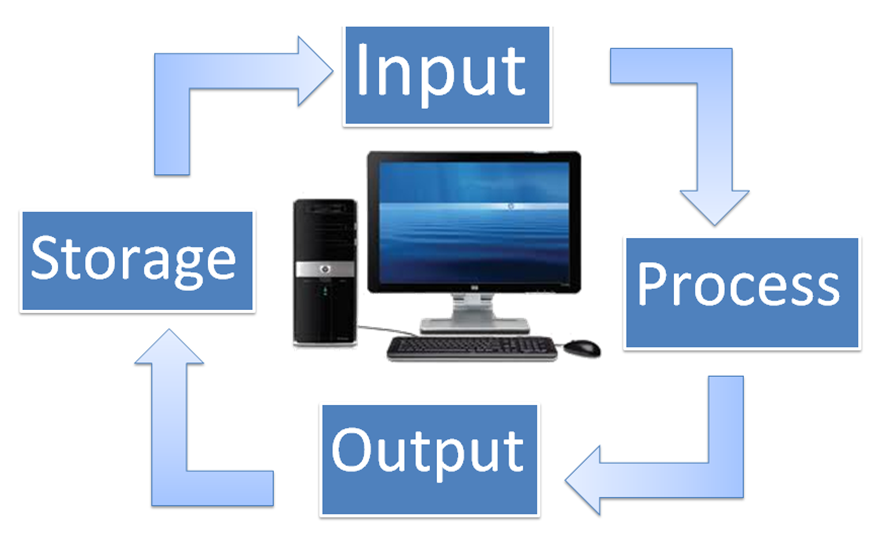 INPUTDEVICEOUTPUTDEVICEBOTH INPUT AND OUTPUT DEVICE